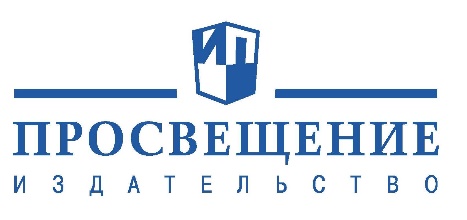 Уважаемые коллеги!Издательство «Просвещение» приглашает принять участие в интернет-семинаре по русскому родному языку.25.06.2019г. с 11:00 до 13:00 (по Московскому времени) Тема:  Для галочки или для жизни? Русский родной язык в новом школьном аттестате.Лекторы: Галина Васильевна Крюкова, ведущий методист по русскому языку и литературе Центра формирования спроса АО «Издательство «Просвещение» Михаил Перельман, студент политехнического колледжаСсылка для участия:    https://events.webinar.ru/12290983/2420767Все слушатели получат Сертификат в электронном виде!Для участия необходимо пройти предварительную регистрацию, после которой на указанный e-mail придет письмо с персональной ссылкой для входа на вебинар, по которой нужно будет пройти в назначенный час начала онлайн-встречи.По вопросам технической поддержки обращаться:  Волобуева Светлана Халитовна, ведущий специалист по дистанционному обучению отдела  интернет-сервисов АО Издательство «Просвещение», моб. 8(968) 038-04-90, e-mail:  SVolobueva@prosv.ru
До встречи на мероприятии!